SECUENCIACIÓN DE PROBLEMAS DE UNA OPERACIÓN.• PRIMER CICLO: CA1, CA2, CA6, CO1, CM2, CM3, CM4, IG2, IG5, IG6.• SEGUNDO CICLO: CA3, CA4, CA5, CO2, CM1, CM5, IG1, IG3, IM1, IM2, IM3, EG1.• TERCER CICLO: CM6, IG4, EG2, EG3, EP1, EP2, EP3, PC1, PC2.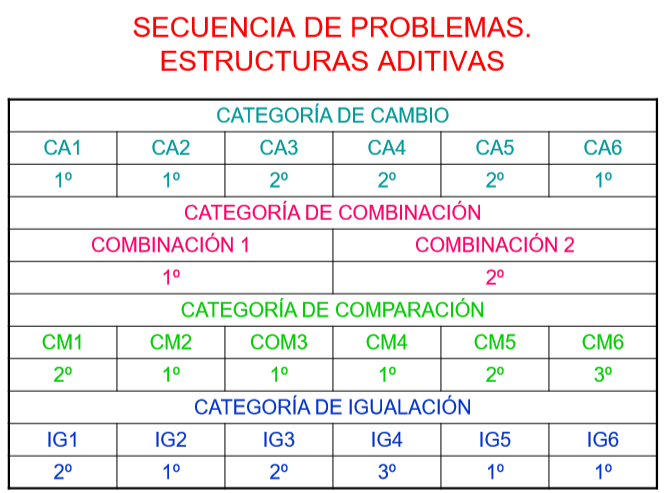 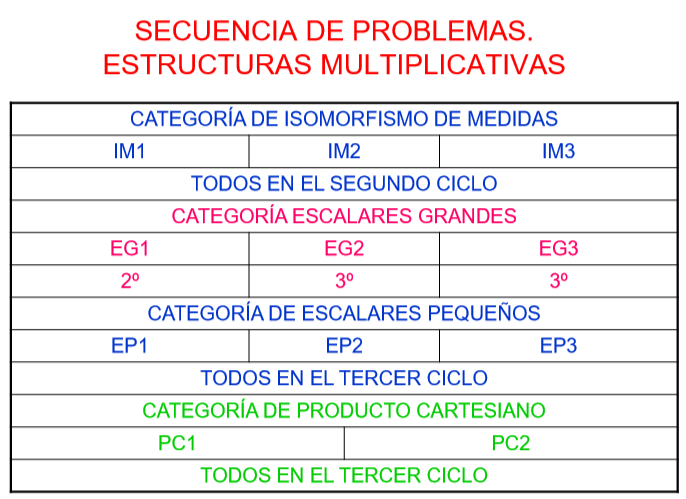 